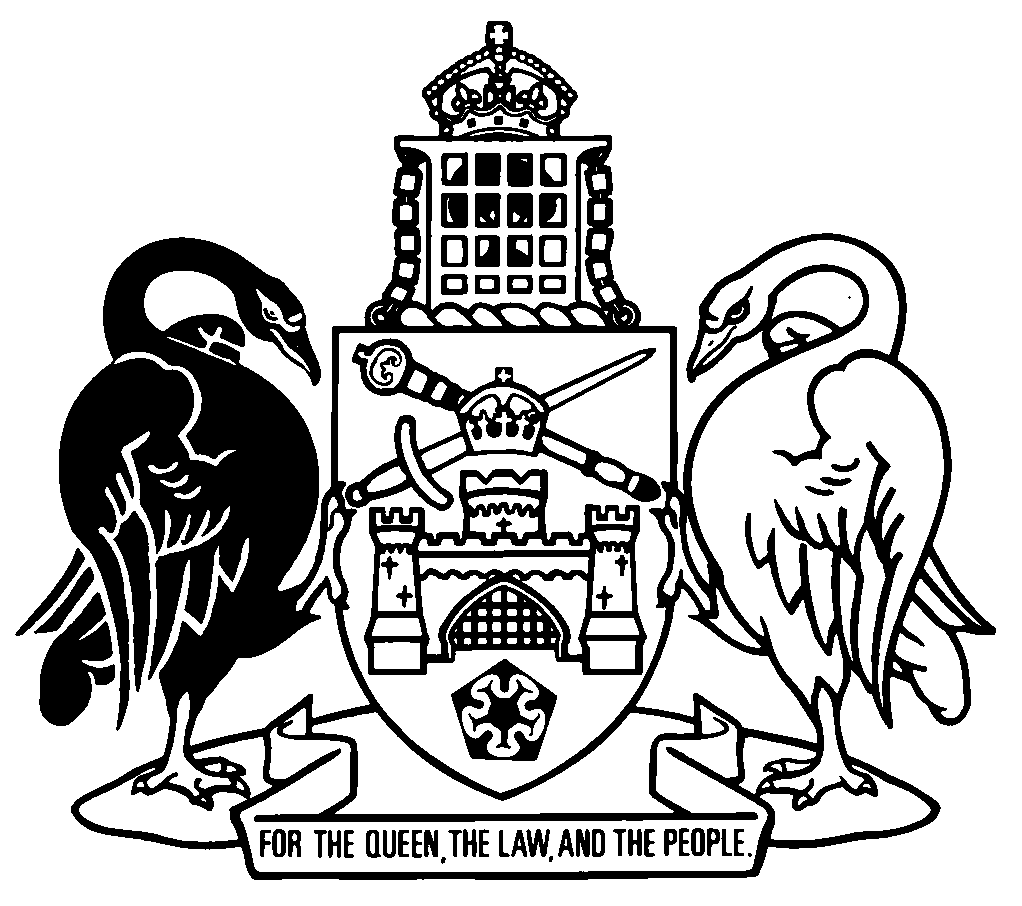 Australian Capital TerritoryCrimes (Child Sex Offenders) Regulation 2005    SL2005-44made under theCrimes (Child Sex Offenders) Act 2005Republication No 21Effective:  31 March 2022Republication date: 31 March 2022Last amendment made by A2022-2About this republicationThe republished lawThis is a republication of the Crimes (Child Sex Offenders) Regulation 2005, made under the Crimes (Child Sex Offenders) Act 2005 (including any amendment made under the Legislation Act 2001, part 11.3 (Editorial changes)) as in force on 31 March 2022.  It also includes any commencement, amendment, repeal or expiry affecting this republished law to 31 March 2022.  The legislation history and amendment history of the republished law are set out in endnotes 3 and 4. Kinds of republicationsThe Parliamentary Counsel’s Office prepares 2 kinds of republications of ACT laws (see the ACT legislation register at www.legislation.act.gov.au):authorised republications to which the Legislation Act 2001 appliesunauthorised republications.The status of this republication appears on the bottom of each page.Editorial changesThe Legislation Act 2001, part 11.3 authorises the Parliamentary Counsel to make editorial amendments and other changes of a formal nature when preparing a law for republication.  Editorial changes do not change the effect of the law, but have effect as if they had been made by an Act commencing on the republication date (see Legislation Act 2001, s 115 and s 117).  The changes are made if the Parliamentary Counsel considers they are desirable to bring the law into line, or more closely into line, with current legislative drafting practice.  This republication does not include amendments made under part 11.3 (see endnote 1).Uncommenced provisions and amendmentsIf a provision of the republished law has not commenced, the symbol  U  appears immediately before the provision heading.  Any uncommenced amendments that affect this republished law are accessible on the ACT legislation register (www.legislation.act.gov.au). For more information, see the home page for this law on the register.ModificationsIf a provision of the republished law is affected by a current modification, the symbol  M  appears immediately before the provision heading.  The text of the modifying provision appears in the endnotes.  For the legal status of modifications, see the Legislation Act 2001, section 95.PenaltiesAt the republication date, the value of a penalty unit for an offence against this law is $160 for an individual and $810 for a corporation (see Legislation Act 2001, s 133).Australian Capital TerritoryCrimes (Child Sex Offenders) Regulation 2005made under theCrimes (Child Sex Offenders) Act 2005Contents	Page	1	Name of regulation	2	3	Dictionary	2	4	Notes	2	5	How offender entering ACT may contact contact person—Act, s 34 (2) (a) (i)	2	6	How person may already have made contact—Act, s 35	2	7	How offender may report travel details—Act, s 45 (3)	3	8	How offender may report changed travel details—Act, s 46 (3)	3	9	How offender may report in an approved way—Act, s 63 (b)	3	10	Approved reporting places—Act, s 64, def approved reporting place, par (b)	4	11	Identification documents for person reporting for offender—Act, s 71 (1) (c)	4	12	Entities that must give offender reporting obligations notice—Act, s 104 (1)	4	13	Details to be included in reporting obligations notice—Act, s 104 and s 137 (2) (b) and (f) (i)	6	14	Acknowledgement of receipt of notice—Act, s 137 (2) (f) (ii)	7	15	Details to be included in events notice—Act, s 108 (3)	8	16	Witness protection laws—Act, s 110 (2), def foreign protected witness, par (a) (ii)	8	16A	Disclosure of personal information in child sex offenders register for law enforcement functions or activities—prescribed entities—Act, s 118 (1) (b) (i)	9	16B	Disclosure of personal information in child sex offenders register otherwise authorised—Act, s 118 (1) (b) (ii)	11	16C	Child-related employment—Act, s 124 (1) (t)	11	17	Verifying documentation or evidence to be provided in support of report—Act, s 137 (2) (a) (ii)	12	18	Prescribed orders—Act, dict, def corresponding child sex offender registration order, par (b)	13	19	Prescribed laws—Act, dict, def corresponding law, par (b)	14	20	Supervising authority for registrable offender—Act, dict, def supervising authority	14Dictionary		15Endnotes		17	1	About the endnotes	17	2	Abbreviation key	17	3	Legislation history	18	4	Amendment history	22	5	Earlier republications	24Australian Capital TerritoryCrimes (Child Sex Offenders) Regulation 2005     made under theCrimes (Child Sex Offenders) Act 20051	Name of regulationThis regulation is the Crimes (Child Sex Offenders) Regulation 2005.3	DictionaryThe dictionary at the end of this regulation is part of this regulation.Note 1	The dictionary at the end of this regulation defines certain terms used in this regulation, and includes references (signpost definitions) to other terms defined elsewhere.For example, the signpost definition ‘credit card—see the Australian Consumer Law (ACT), section 2 (1).’ means that the term ‘credit card’ is defined in that law and the definition applies to this regulation.Note 2	A definition in the dictionary (including a signpost definition) applies to the entire regulation unless the definition, or another provision of the regulation, provides otherwise or the contrary intention otherwise appears (see Legislation Act, s 155 and s 156 (1)).4	NotesA note included in this regulation is explanatory and is not part of this regulation.Note	See the Legislation Act, s 127 (1), (4) and (5) for the legal status of notes.5	How offender entering ACT may contact contact person—Act, s 34 (2) (a) (i)A registrable offender may contact a contact person by email.6	How person may already have made contact—Act, s 35The Act, division 3.2.3 (People required to report under corresponding law) does not apply if the person has previously contacted a contact person by email in relation to the relevant entry into the ACT.7	How offender may report travel details—Act, s 45 (3)A registrable offender may report travel details in 1 of the following ways:	(a)	by telephoning 1800 031 722; 	(b)	by email to csort@afp.gov.au;	(c)	by prepaid post to the following:‘Registrar, ACT Child Sex Offender RegistryGPO Box 401Canberra ACT 2601’.8	How offender may report changed travel details—Act, s 46 (3)A registrable offender may report changed travel details in 1 of the following ways:	(a)	by telephoning 1800 031 722; 	(b)	by email to csort@afp.gov.au;	(c)	by prepaid post to the following:‘Registrar, ACT Child Sex Offender RegistryGPO Box 401Canberra ACT 2601’.9	How offender may report in an approved way—Act, s 63 (b)A registrable offender may report in 1 of the following ways:	(a)	by telephoning 1800 031 722;	(b)	by email to csort@afp.gov.au;	(c)	by prepaid post to the following:‘Registrar, ACT Child Sex Offender RegistryGPO Box 401Canberra ACT 2601’.10	Approved reporting places—Act, s 64, def approved reporting place, par (b)	(1)	The Woden Police Station, corner of Callum and Wilbow Streets, Woden, is an approved reporting place for a registrable offender.	(2)	The chief police officer may declare another place to be an approved reporting place for a registrable offender.	(3)	A declaration under subsection (2) is a notifiable instrument.Note	A notifiable instrument must be notified under the Legislation Act.11	Identification documents for person reporting for offender—Act, s 71 (1) (c)A person reporting in person for an offender may present for inspection (instead of the person’s Australian driver licence)—	(a)	the person’s current Australian passport; or	(b)	a primary document for the person and 2 secondary documents for the person.12	Entities that must give offender reporting obligations notice—Act, s 104 (1)	(1)	The entities that must give a registrable offender a reporting obligations notice are as follows:	(a)	if the offender is sentenced for a registrable offence by the —the ;	(b)	if the offender is sentenced for a registrable offence by the Supreme Court—the Supreme Court;	(c)	if the offender is sentenced for a registrable offence by the —the ; 	(d)	if the offender is released from government custody (whether or not the offender was in government custody for a registrable offence)—	(i)	for an offender who is a child—the director-general under the Children and Young People Act 2008; or	(ii)	for an offender released from detention under the Mental Health Act 2015, chapter 5 (Mental health orders), chapter 6 (Emergency detention) or part 7.1 (Forensic mental health orders)—the ACAT; or	(iii)	in any other case—the director-general under the Crimes (Sentence Administration) Act 2005;	(e)	if the offender enters the ACT, and remains in the ACT for 7 days, and the offender has not previously been given notice of the offender’s reporting obligations in the ACT—the chief police officer;	(f)	if the offender becomes a prescribed corresponding offender, and the offender is in the ACT at the time—the chief police officer.	(2)	If an entity mentioned in subsection (1) (a) to (c) or (d) (i) or (ii) gives a registrable offender a reporting obligations notice, the entity must give a copy of the notice to the director-general under the Crimes (Sentence Administration) Act 2005.13	Details to be included in reporting obligations notice—Act, s 104 and s 137 (2) (b) and (f) (i)A reporting obligations notice given to a registrable offender must include the following:	(a)	the offender’s name;	(b)	the offender’s date of birth;	(c)	a statement setting out—	(i)	the offender’s obligations to make an initial report (including the period within which the initial report must be made); and	(ii)	the offender’s obligations to make an annual report; and	(iii)	the offender’s obligations to report changes of personal details; and	(iv)	the details that the registrable offender is required to report under the Act; and	(v)	the obligations of the registrable offender to report under the following sections of the Act (including the periods within which the reports must be made):	section 37 (Offender must report annually)	section 42 (Offender leaving ACT must report travel details)	section 45 (Offender outside ACT must report travel details)	section 46 (Offender outside ACT must report change of travel details)	section 47 (Offender must report return to ACT)	section 48 (Offender must report decision not to leave ACT)	section 49 (Offender must report regular travel); and	(vi)	the circumstances in which the offender must make a report in person; and	(vii)	the form of identification, or other document, to be presented by the person who makes a report; and	(viii)	the documentation or evidence to be provided in support of a report;	(d)	a toll free telephone number that may be used to make a report otherwise than in person;	(e)	the other ways in which reports under the Act, section 45 (3) or section 46 (3) can be made;	(f)	the consequences that may arise if a registrable offender fails to comply with reporting obligations;	(g)	the date of the notice;	(h)	the name, signature and position of the person giving the notice.14	Acknowledgement of receipt of notice—Act, s 137 (2) (f) (ii)	(1)	An entity that gives a reporting obligations notice to a registrable offender under the Act, section 104 may ask the offender to acknowledge receipt of the notice.	(2)	Not later than 3 days after the day the entity gives the reporting obligations notice to the registrable offender, the entity must—	(a)	tell the chief police officer in writing—	(i)	that the entity has given the notice to the offender; and	(ii)	the date when the offender was given the notice; and	(b)	if the offender has acknowledged receipt of the notice to the entity—give the chief police officer a copy of the acknowledgement.15	Details to be included in events notice—Act, s 108 (3)A notice given by a supervising authority to the chief police officer under the Act, section 108 (2) in relation to a registrable offender must include the following:	(a)	the offender’s name;	(b)	the date of the notice;	(c)	the event that has happened;	(d)	the date the event happened;	(e)	the name and signature of the person giving the notice.16	Witness protection laws—Act, s 110 (2), def foreign protected witness, par (a) (ii)The following laws are prescribed:	(a)	Witness Protection Act 1994 (Cwlth);	(b)	Witness Protection Act 1995 (NSW);	(c)	Witness Protection Act 1991 (Vic);	(d)	Witness Protection Act 2000 (Qld);	(e)	Witness Protection (Western Australia) Act 1996 (WA);	(f)	Witness Protection Act 1996 (SA);	(g)	Witness Protection Act 2000 (Tas);	(h)	Witness Protection (Northern Territory) Act 2002 (NT).16A	Disclosure of personal information in child sex offenders register for law enforcement functions or activities—prescribed entities—Act, s 118 (1) (b) (i)	(1)	The following entities are prescribed:	(a)	a court, tribunal or special commission of inquiry; 	(b)	a legal representative of a registered offender including—	(i)	the legal aid commission; and	(ii)	the Aboriginal Legal Service (NSW/ACT) Limited (ACN 118 431 066);	(c)	a person who is entitled to report in person for a registered offender under the Act, section 65 (Reports by young offenders) or section 66 (Reports by offenders with disability);	(d)	the chief officer (however described) of an entity providing an employment service in relation to a registered offender;	(e)	the comptroller-general of Customs;	(f)	the director-general of the Community Services Directorate;	(g)	the director-general of the Education and Training Directorate;	(h)	the director-general of the Justice and Community Safety Directorate exercising functions under the Corrections Management Act 2007;	(i)	the director-general of the Territory and Municipal Services Directorate;	(j)	the chief officer (however described) of a law enforcement agency;	(k)	the registrar-general exercising a function under the Births, Deaths and Marriages Registration Act 1997;	(l)	the secretary of the Department of Health (Cwlth);	(m)	the secretary of the Department of Home Affairs (Cwlth);	(n)	the Attorney-General for the Territory, the Commonwealth, or a State;	(o)	the director of public prosecutions, or a person performing a similar function under a Commonwealth or State law;	(p)	the commissioner for fair trading exercising functions under the Working with Vulnerable People (Background Checking) Act 2011;	(q)	an entity responsible for exercising a function or activity for an entity mentioned in paragraphs (a) to (p).	(2)	In this section:employment service includes any of the following:	(a)	a pre-employment service;	(b)	an employment screening service;	(c)	finding, or helping to find, employment.law enforcement agency means any of the following:	(a)	the Australian Crime Commission established by the Australian Crime Commission Act 2002 (Cwlth);	(b)	the Australian Federal Police;	(c)	the New South Wales Crime Commission or a similar entity established under the law of another State;	(d)	the New South Wales Independent Commission Against Corruption or a similar entity established under the law of another State;	(e)	the police service or force of a State, or another territory;	(f)	a government department of the Commonwealth or a State or the Territory whose primary functions are the beginning or conduct of proceedings for offences.16B	Disclosure of personal information in child sex offenders register otherwise authorised—Act, s 118 (1) (b) (ii)	(1)	Disclosure of personal information about a reportable offender is authorised if the disclosure is—	(a)	to the Commonwealth Minister responsible for administering either of the following Acts:	(i)	the Australian Passports Act 2005 (Cwlth);	(ii)	the Foreign Passports (Law Enforcement and Security) Act 2005 (Cwlth); and	(b)	for the purpose of exercising a function under either of those Acts in relation to the offender.	(2)	In this section:reportable offender—see the Australian Passports Act 2005 (Cwlth), section 12 (3).16C	Child-related employment—Act, s 124 (1) (t)The following events, activities or services are prescribed, if the event, activity or service is aimed at or designed to appeal to children, or has, or is likely to have significant attendance by children:	(a)	entertainment or party activities or services;	(b)	school events or activities;	(c)	sporting, gym or recreational activities;	(d)	photography services;	(e)	talent or beauty competitions;	(f)	promotional events or activities;	(g)	appearing as seasonal characters, or other characters.Example—par (b)	fetesExample—par (f)	toy exhibitionsExamples—par (g)	Santa, children’s movie characters17	Verifying documentation or evidence to be provided in support of report—Act, s 137 (2) (a) (ii)If a registrable offender is required under the Act to make a report that includes the offender’s personal details, the offender must provide the details required under the following table:Table 1718	Prescribed orders—Act, dict, def corresponding child sex offender registration order, par (b)The following orders are prescribed:	(a)	a child protection registration order under the Child Protection (Offenders Registration) Act 2000 (NSW);	(b)	a sex offender registration order under the Sex Offenders Registration Act 2004 (Vic);	(c)	an offender reporting order under the Child Protection (Offender Reporting) Act 2004 (Qld);	(d)	an offender reporting order under the Community Protection (Offender Reporting) Act 2004 (WA);	(e)	a child sex offender registration order under the Child Sex Offenders Registration Act 2006 (SA);	(f)	an offender reporting order under the Community Protection (Offender Reporting) Act 2005 (TAS);	(g)	an offender reporting order under the Child Protection (Offender Reporting and Registration) Act 2004 (NT).19	Prescribed laws—Act, dict, def corresponding law, par (b)The following laws are prescribed:	(a)	Child Protection (Offenders Registration) Act 2000 (NSW);	(b)	Sex Offenders Registration Act 2004 (Vic);	(c)	Child Protection (Offender Reporting) Act 2004 (Qld);	(d)	Community Protection (Offender Reporting) Act 2004 (WA);	(e)	Child Sex Offenders Registration Act 2006 (SA);	(f)	Community Protection (Offender Reporting) Act 2005 (TAS);	(g)	Child Protection (Offender Reporting and Registration) Act 2004 (NT).20	Supervising authority for registrable offender—Act, dict, def supervising authority	(1)	If the registrable offender is an adult, the supervising authority is the director-general under the Crimes (Sentence Administration) Act 2005.	(2)	If the registrable offender is a child, the supervising authority is the director-general under the Children and Young People Act 2008.Dictionary(see s 3)Note 1	The Legislation Act contains definitions and other provisions relevant to this regulation.Note 2	For example, the Legislation Act, dict, pt 1 defines the following terms:	ACAT	ACT	adult	Australian Consumer Law (ACT)	Australian driver licence	chief police officer	child	Childrens Court	director-general (see s 163)	Magistrates Court	Supreme Court.Note 3	Terms used in this regulation have the same meaning that they have in the Crimes (Child Sex Offenders) Act 2005 (see Legislation Act, s 148.)  For example, the following terms are defined in the Crimes (Child Sex Offenders) Act 2005, dict:	child sex offenders register (see s 117)	contact person (see s 33)	in person	registrable offender (see s 8 and s 9)	reporting obligations notice (see s 103).birth certificate, for a person, means the person’s birth certificate, or a certified extract about the person’s birth from the register, under the Births, Deaths and Marriages Registration Act 1997 or a corresponding law of a State, an external territory or .citizenship certificate, for a person, means a certificate, declaration, notice or other instrument of the person’s nationality under the Australian Citizenship Act 2007 (Cwlth) or the Australian Citizenship Act 1948 (Cwlth) (repealed).credit card—see the Australian Consumer Law (ACT), section 2 (1).debit card—see the Australian Consumer Law (ACT), section 2 (1).entitlement card, for a person, means a card issued to the person by the Commonwealth, a State, an external territory or  as evidence of the person’s entitlement to a financial benefit.Example of entitlement cardMedicare cardprimary document, for a person, means the original of either of the following documents:	(a)	the person’s birth certificate; 	(b)	the person’s citizenship certificate.secondary document means any of the following documents:	(a)	a current entitlement card for the person;	(b)	a current credit or debit card issued to and signed by the person; 	(c)	a service bill issued to the person within the last 6 months;	(d)	a student identity card or a certificate or statement of enrolment from an educational institution.service bill, for a person, means a bill issued to the person in relation to an electricity, gas, water or sewerage service, telephone service or internet service.Endnotes1	About the endnotesAmending and modifying laws are annotated in the legislation history and the amendment history.  Current modifications are not included in the republished law but are set out in the endnotes.Not all editorial amendments made under the Legislation Act 2001, part 11.3 are annotated in the amendment history.  Full details of any amendments can be obtained from the Parliamentary Counsel’s Office.Uncommenced amending laws are not included in the republished law.  The details of these laws are underlined in the legislation history.  Uncommenced expiries are underlined in the legislation history and amendment history.If all the provisions of the law have been renumbered, a table of renumbered provisions gives details of previous and current numbering.  The endnotes also include a table of earlier republications.2	Abbreviation key3	Legislation historyCrimes (Child Sex Offenders) Regulation 2005 SL2005-44notified LR 22 December 2005s 1, s 2 commenced 22 December 2005 (LA s 75 (1))remainder commenced 29 December 2005 (LA s 79A and see A2005-30)as amended byChildren and Young People (Consequential Amendments) Act 2008 A2008-20 sch 4 pt 4.9notified LR 17 July 2008s 1, s 2 commenced 17 July 2008 (LA s 75 (1))sch 4 pt 4.9 commenced 27 February 2009 (s 2 (5) and see Children and Young People Act 2008 A2008-19, s 2 and CN2008-17 (and see CN2008-13))ACT Civil and Administrative Tribunal Legislation Amendment Act 2008 A2008-36 sch 1 pt 1.19notified LR 4 September 2008s 1, s 2 commenced 4 September 2008 (LA s 75 (1))sch 1 pt 1.19 commenced 2 February 2009 (s 2 (1) and see ACT Civil and Administrative Tribunal Act 2008 A2008-35, s 2 (1) and CN2009-2)Crimes (Child Sex Offenders) Amendment Regulation 2010 (No 1) SL2010-27notified LR 1 July 2010s 1, s 2 commenced 1 July 2010 (LA s 75 (1))remainder commenced 2 July 2010 (s 2)Fair Trading (Australian Consumer Law) Amendment Act 2010
A2010-54 sch 3 pt 3.6notified LR 16 December 2010s 1, s 2 commenced 16 December 2010 (LA s 75 (1))sch 3 pt 3.6 commenced 1 January 2011 (s 2 (1))Administrative (One ACT Public Service Miscellaneous Amendments) Act 2011 A2011-22 sch 1 pt 1.42notified LR 30 June 2011s 1, s 2 commenced 30 June 2011 (LA s 75 (1))sch 1 pt 1.42 commenced 1 July 2011 (s 2 (1))Statute Law Amendment Act 2011 (No 3) A2011-52 sch 3 pt 3.16notified LR 28 November 2011s 1, s 2 commenced 28 November 2011 (LA s 75 (1))sch 3 pt 3.16 commenced 12 December 2011 (s 2)Statute Law Amendment Act 2012 A2012-21 sch 3 pt 3.9notified LR 22 May 2012s 1, s 2 commenced 22 May 2012 (LA s 75 (1))sch 3 pt 3.9 commenced 5 June 2012 (s 2 (1))National Energy Retail Law (Consequential Amendments) Act 2012 A2012-32 pt 2notified LR 14 June 2012s 1, s 2 commenced 14 June 2012 (LA s 75 (1))pt 2 commenced 1 July 2012 (s 2 (1) and see National Energy Retail Law (ACT) Act 2012 A2012-31, s 2 (1) and CN2012-12)Crimes (Child Sex Offenders) Amendment Regulation 2012 (No 1) SL2012-39notified LR 12 September 2012s 1, s 2 commenced 12 September 2012 (LA s 75 (1))remainder commenced 13 September 2012 (s 2)Crimes (Child Sex Offenders) Amendment Regulation 2014 (No 1) SL2014-14notified LR 10 July 2014s 1, s 2 commenced 10 July 2014 (LA s 75 (1))remainder commenced 11 July 2014 (s 2)Mental Health (Treatment and Care) Amendment Act 2014 A2014-51 sch 1 pt 1.4 (as am by A2015-38 amdt 2.54)notified LR 12 November 2014s 1, s 2 commenced 12 November 2014 (LA s 75 (1))sch 1 pt 1.4 commenced 1 March 2016 (s 2 (as am by A2015-38 amdt 2.54))Crimes (Child Sex Offenders) Amendment Act 2015 A2015-35 sch 1 pt 1.2notified LR 1 October 2015s 1, s 2 commenced 1 October 2015 (LA s 75 (1))sch 1 pt 1.2 commenced 2 October 2015 (s 2)Mental Health Act 2015 A2015-38 sch 2 pt 2.2, sch 2 pt 2.4 div 2.4.7notified LR 7 October 2015s 1, s 2 commenced 7 October 2015 (LA s 75 (1))sch 2 pt 2.2 (amdt 2.54) commenced 8 October 2015 (s 2 (2))sch 2 pt 2.4 div 2.4.7 commenced 1 March 2016 (s 2 (1) and see Mental Health (Treatment and Care) Amendment Act 2014 A2014-51, s 2 (as am by A2015-38 amdt 2.54))Note	Sch 2 pt 2.2 (amdt 2.54) only amends the Mental Health (Treatment and Care) Amendment Act 2014 A2014-51Statute Law Amendment Act 2015 (No 2) A2015-50 sch 3 pt 3.11notified LR 25 November 2015s 1, s 2 commenced 25 November 2015 (LA s 75 (1))sch 3 pt 3.11 commenced 9 December 2015 (s 2)Statute Law Amendment Act 2017 A2017-4 sch 3 pt 3.9notified LR 23 February 2017s 1, s 2 commenced 23 February 2017 (LA s 75 (1))sch 3 pt 3.9 commenced 9 March 2017 (s 2)Crimes (Child Sex Offenders) Amendment Regulation 2017 (No 1) SL2017-31notified LR 26 October 2017s 1, s 2 commenced 26 October 2017 (LA s 75 (1))remainder commenced 14 December 2017 (s 2, CN2017-7 and see LA s 77 (3))Statute Law Amendment Act 2018 A2018-42 sch 3 pt 3.10notified LR 8 November 2018s 1, s 2 taken to have commenced 1 July 2018 (LA s 75 (2))sch 3 pt 3.10 commenced 22 November 2018 (s 2 (1))Crimes (Child Sex Offenders) Amendment Regulation 2018 (No 1) SL2018-24notified LR 12 December 2018s 1, s 2 commenced 12 December 2018 (LA s 75 (1))remainder commenced 13 December 2018 (s 2)Statute Law Amendment Act 2019 A2019-42 sch 3 pt 3.8notified LR 31 October 2019s 1, s 2 commenced 31 October 2019 (LA s 75 (1))sch 3 pt 3.8 commenced 14 November 2019 (s 2 (1))Crimes (Policing) Legislation Amendment Act 2022 A2022-2 pt 3notified LR 30 March 2022s 1, s 2 commenced 30 March 2022 (LA s 75 (1))pt 3 commenced 31 March 2022 (s 2 (1))4	Amendment historyCommencements 2	om LA s 89 (4)Dictionarys 3	am A2010-54 amdt 3.17How offender entering ACT may contact contact person—Act, s 34 (2) (a) (i)s 5 hdg	sub A2022-2 s 31How offender may report travel details—Act, s 45 (3)s 7 hdg	sub A2022-2 s 31s 7	am SL2012-39 s 4; A2015-35 amdt 1.12How offender may report changed travel details—Act, s 46 (3)s 8 hdg	sub A2022-2 s 31s 8	am SL2012-39 s 5; A2015-35 amdt 1.12How offender may report in an approved way—Act, s 63 (b)s 9	sub A2015-35 amdt 1.13Approved reporting places—Act, s 64, def approved reporting place, par (b)s 10	am SL2012-39 s 6Identification documents for person reporting for offender—Act, s 71 (1) (c)s 11 hdg	sub A2022-2 s 31Entities that must give offender reporting obligations notice—Act, s 104 (1)s 12	am A2008-36 amdt 1.247; A2008-20 amdt 4.28; A2011-22 amdt 1.126; A2014-51 amdt 1.35; A2015-38 amdt 2.73Details to be included in reporting obligations notice—Act, s 104 and s 137 (2) (b) and (f) (i)s 13	am A2022-2 s 32, s 33Disclosure of personal information in child sex offenders register for law enforcement functions or activities—prescribed entities—Act, s 118 (1) (b) (i)s 16A hdg	sub SL2017-31 s 4s 16A	ins SL2010-27 s 4	am A2011-22 amdt 1.124; A2011-52 amdt 3.62; SL2012-39 s 7; SL2014-14 s 4; pars renum R11 LA; A2015-35 amdt 1.12; A2015-50 amdt 3.82, amdt 3.83; A2017-4 amdt 3.48; pars renum R16 LA; A2018-42 amdt 3.39; A2019-42 amdt 3.10Disclosure of personal information in child sex offenders register otherwise authorised—Act, s 118 (1) (b) (ii)s 16B	ins SL2017-31 s 5Child-related employment—Act, s 124 (1) (t)s 16C	ins SL2018-24 s 4Verifying documentation or evidence to be provided in support of report—Act, s 137 (2) (a) (ii)s 17	sub A2015-35 amdt 1.15Prescribed orders—Act, dict, def corresponding child sex offender registration order, par (b)s 18	am SL2012-39 s 8; pars renum R10 LAPrescribed laws—Act, dict, def corresponding law, par (b)s 19	am SL2012-39 s 9; pars renum R10 LASupervising authority for registrable offender—Act, dict, def supervising authoritys 20	am A2008-20 amdt 4.29; A2011-22 amdt 1.126Dictionarydict	am A2008-36 amdt 1.248; A2010-54 amdt 3.18; A2011-22 amdt 1.125; A2011-52 amdt 3.63; A2017-4 amdt 3.49; SL2017-31 s 6	def citizenship certificate sub A2012-21 amdt 3.34	def credit card sub A2010-54 amdt 3.19	def debit card sub A2010-54 amdt 3.19	def service bill am A2012-32 s 4	def utility service om A2012-32 s 55	Earlier republicationsSome earlier republications were not numbered. The number in column 1 refers to the publication order.  Since 12 September 2001 every authorised republication has been published in electronic pdf format on the ACT legislation register.  A selection of authorised republications have also been published in printed format. These republications are marked with an asterisk (*) in column 1.  Electronic and printed versions of an authorised republication are identical. ©  Australian Capital Territory 2022column 1itemcolumn 2provision of Act, s 59 (1), definition of personal detailscolumn 3verifying documentation or evidence1 paragraph (a), (b) or (c)a birth certificate2 paragraph (a) or (b)a document certifying a change of name3 paragraph (d)a utilities bill, contract of sale or lease4 paragraph (f)a payslip given to the offender in the last month5 paragraph (g)proof of membership6 paragraph (h)for each motor vehicle owned by, or generally driven by, the offender—	(a)	if the vehicle is owned by the offender—the current vehicle registration certificate for the vehicle; or	(b)	if the vehicle is driven by the offender—a copy of the current vehicle registration certificate for the vehicle7 paragraph (n)an itinerary and any travel documents8 paragraph (p) or (q)	(a)	a copy of any contract between the offender and the service or provider; and	(b)	an invoice9 paragraph (t)the offender’s passportA = ActNI = Notifiable instrumentAF = Approved formo = orderam = amendedom = omitted/repealedamdt = amendmentord = ordinanceAR = Assembly resolutionorig = originalch = chapterpar = paragraph/subparagraphCN = Commencement noticepres = presentdef = definitionprev = previousDI = Disallowable instrument(prev...) = previouslydict = dictionarypt = partdisallowed = disallowed by the Legislative r = rule/subruleAssemblyreloc = relocateddiv = divisionrenum = renumberedexp = expires/expiredR[X] = Republication NoGaz = gazetteRI = reissuehdg = headings = section/subsectionIA = Interpretation Act 1967sch = scheduleins = inserted/addedsdiv = subdivisionLA = Legislation Act 2001SL = Subordinate lawLR = legislation registersub = substitutedLRA = Legislation (Republication) Act 1996underlining = whole or part not commencedmod = modified/modificationor to be expiredRepublication No and dateEffectiveLast amendment made byRepublication forR1
29 Dec 200529 Dec 2005-
1 Feb 2009not amendednew regulationR2
2 Feb 20092 Feb 2009–
26 Feb 2009A2008-36amendments by A2008-36R3
27 Feb 200927 Feb 2009–
1 July 2010A2008-36amendments by A2008-20R4
2 July 20102 July 2010–
31 Dec 2010SL2010-27amendments by SL2010-27R5
1 Jan 20111 Jan 2011–
30 June 2011A2010-54amendments by A2010-54R6
1 July 20111 July 2011–
11 Dec 2011A2011-22amendments by A2011-22R7
12 Dec 201112 Dec 2011–
4 June 2012A2011-52amendments by A2011-52R8
5 June 20125 June 2012–
30 June 2012A2012-21amendments by A2012-21R9
1 July 20121 July 2012–
12 Sept 2012A2012-32amendments by A2012-32R10
13 Sept 201213 Sept 2012–
10 July 2014SL2012-39amendments by SL2012-39R11
11 July 201411 July 2014–
1 Oct 2015SL2014-14amendments by SL2014-14R12
2 Oct 20152 Oct 2015–
7 Oct 2015A2015-35amendments by A2015-35R13
8 Oct 20158 Oct 2015–
8 Dec 2015A2015-35updated endnotes as amended by A2015-38R14
9 Dec 20159 Dec 2015–
29 Feb 2016A2015-50amendments by A2015-50R15
1 Mar 20161 Mar 2016–
8 Mar 2017A2015-50amendments by A2014-51 and A2015-38R16
9 Mar 20179 Mar 2017–
13 Dec 2017A2017-4amendments by A2017-4R17
14 Dec 201714 Dec 2017–
21 Nov 2018SL2017-31amendments by SL2017-31R18
22 Nov 201822 Nov 2018–
12 Dec 2018A2018-42amendments by A2018-42R19
13 Dec 201813 Dec 2018–
13 Nov 2019SL2018-24amendments by SL2018-24R20
14 Nov 201914 Nov 2019–
30 Mar 2022A2019-42amendments by A2019-42